ANEXO VIINTERPOSIÇÃO DE RECURSOSEu, ____________________________________________________________________________,CPF nº _______________________, RG nº _______________________, candidato (a) a uma vaga no curso de pós-graduação Lato Sensu, Especialização de Ensino Interdisciplinar de Ciências da Natureza e Matemática , do IFSP Araraquara, apresento recurso contra o resultado ________________________________ (das inscrições indeferidas/ do resultado das provas).Fudamentação do pedido: __________________________________________________________________________________________________________________________________________________________________________________________________________________________________________________________________________________________________________________________________________________________________________________________________________________________________________________________________________________________________________________________________________________________________________________________________________________________________Se necessário, anexe documentos, listando-os a seguir: ___________________________________________________________________________________________________________________________________________________________________________________________________________________________________________________________________________________Araraquara, _____de ___________________ de 2019______________________________________________Assinatura do Candidato (a)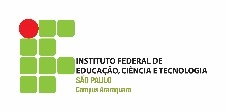 INSTITUTO FEDERAL DE EDUCAÇÃO, CIÊNCIA E TECNOLOGIA DE SÃO PAULOCurso de Pós-Graduação Lato Sensu emEnsino Interdisciplinar de Ciências da Natureza e Matemática